Name:						Core:		    Week of: 1/21/20 – 1/24/20Week-By-WeekCalculator Inactive: Please show ALL your work and circle your final answer! Thanks!Calculator Active: Please use a calculator, circle your final answer, and show any work necessary for you to be able to check your work.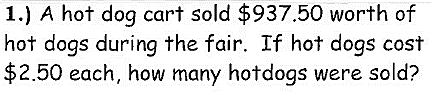 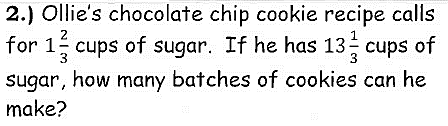 3.) Multiply: 4.321 ∙ 7.894.) Divide: 21.35 ÷ 3.55.) How many cubes with the side length of ½ foot will fit inside the rectangular prism below?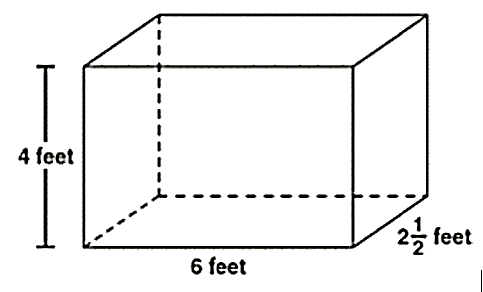 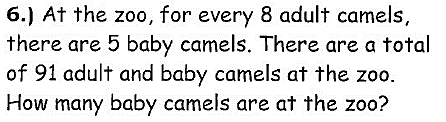 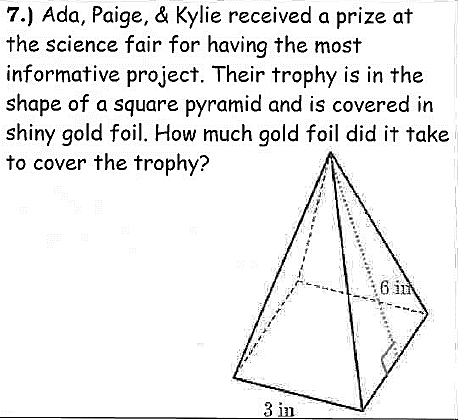 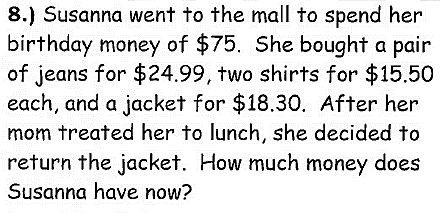 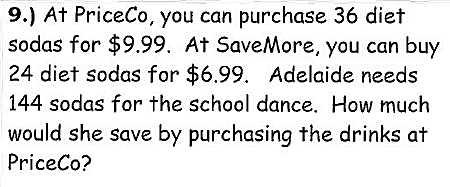 10.) Sam is using the expression  in class. What is the value of the expression when   m = 6 and n =  ?